Free2move eSolutions partners with Maseratito electrify the brand’s European dealershipsMilan, 24 March 2023 – Free2move eSolutions has been chosen by Maserati as a partner for the electrification of the prestigious brand’s European dealers. Around 360 devices will be installed over the coming months in 170 locations across Europe to offer the possibility of recharging cars directly at the dealerships.A joint venture between car manufacturer Stellantis and energy company NHOA, Free2move eSolutions will provide Maserati with the eProWallbox, the charging device that offers high flexibility in terms of functionality and efficiency. With modular power ranging from 7.4 to 22 kW, the device adapts to the needs of different types of users and is perfect for home use, public or semi-public car parks, and company fleets.The eProWallboxes have been officially validated by Stellantis’ technical departments and are therefore perfectly compatible with all the group’s electric and plug-in hybrid cars. And in addition to all the certifications required by the European Union and necessary for the product’s presence in the various markets, the eProWallbox has also obtained “TÜV Rheinland Type Approved” certification, proving that it meets the rigorous standards of this certifying body. It has thus obtained permission to display the TÜV Rheinland Type Approved mark on all products in the family.Free2move eSolutions has several partners for the installation of the devices at Maserati dealers, including TSG (the European leader in technical services for responsible mobility, a key enabler of the energy transition for mobility by designing, building and maintaining all types of energy distribution infrastructures for mobility) and Telebit, a group operating as a system integrator in the telecommunications, ICT and plant technology sectors.For Francesco Calcara, Chief Operating Officer of Free2move eSolutions, “being at Maserati’s side is very important. For a prestigious brand with a long tradition, entering the world of electric mobility as a protagonist is a precious opportunity to be seized. It is not just a matter of satisfying the needs of an increasingly demanding clientele, but of anticipating what will be the future market trends, offering quality products and services that will allow the brand to achieve leadership positions in the sustainable mobility sector. And the presence of eSolutions in Maserati dealers alongside the brand goes precisely in this direction”.***About Free2move eSolutionsFree2move eSolutions is a joint venture between Stellantis and NHOA, founded to support and facilitate the transition to electric mobility, by taking an active role in achieving accessible, clean mobility. To do so, it provides a wide range of consumers with innovative, tailor-made services that contribute to reducing CO2 emissions.Visit us on our website​​: www.esolutions.free2move.com/​Contact detailsMarco Belletti, +39 334 6004837, marco.belletti@f2m-esolutions.comElisa Boggio, +39 334 6191020, elisa.boggio@f2m-esolutions.comNatalia Helueni, +39 333 2148455, natalia.helueni@f2m-esolutions.com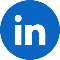 Follow us on LinkedIn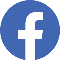  Follow us on Facebook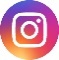 Follow us on Instagram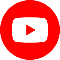  Follow us on YouTube